     2 вариант1. Вокруг движущихся электрических зарядов существует…А. магнитное поле; Б. электрическое поле; В. электрическое и магнитное поле.2. Железные опилки в магнитном поле прямого тока располагаются…А. беспорядочно; Б. По прямым линиям; В. по замкнутым кривым, охватывающим проводник.3. При… силы тока действие магнитного поля катушки с током…А. увеличении; усиливается; Б. увеличении; ослабляется; В. уменьшении ; усиливается.4. Одноименные магнитные полюсы…, разноименные…А. притягиваются; отталкиваются; Б. отталкиваются ; притягиваются.5. Какой из приведенных ниже металлов сильнее притягивается магнитом?А. Алюминий;   Б. Железо;   В. Медь.                                                       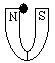 6. Магнит удерживает стальной шарик (рис.1). Что произойдет с шариком, если магнит замкнуть железным стержнем?                    А. Шарик удержится, так как его притягивает магнит;    Б. Шарик упадет, так как магнитное поле ослабнет.                                                                                           7. Как направлены магнитные линии между полюсами магнита (рис.2)?А. От А к В;    Б. От В к А.                                                                                            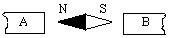  8. Какими магнитными полюсами образован спектр магнитного поля (рис.3)?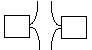 А. Одноименными;   Б. Разноименными.                                                      9. Постоянный магнит ломают пополам. Будут ли обладать магнитными свойствами концы А и В вместе излома магнита (рис.4)?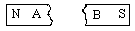 А. Не будут;   Б. Конец А станет северным магнитным полюсом, а В – южным;    В. Конец А станет южным магнитным полюсом, а В – северным.10. Какое явление используется в устройстве электродвигателей?А. Вращение рамки в магнитном поле;   Б. Вращение рамки с током в магнитном поле;   В. Вращение рамки с током.11. Как должна располагаться плоскость витка по отношению к линиям магнитной индукции, чтобы магнитный поток был равен нулю?А. Перпендикулярно линиям; Б. Параллельно линиям;  В. Под некоторым углом к линиям; Г. Магнитный поток не зависит от расположения контура.12. Какое явление лежит в основе действия генератора?А. Намагничивание; Б. Электролиз; В. Электромагнитная индукция; Г. Резонанс.13. Вокруг покоящегося постоянного магнита  существует А. только электрическое поле;  Б. только магнитное поле;   В.  Постоянные электрическое и магнитное поля ;  Г. Переменное электромагнитное поле.14. Заряженная частица излучает электромагнитные волныА. только при движении с ускорением;  Б. только при движении с постоянной скоростью;   В. Только в состоянии покоя; Г. Как в состоянии покоя, так и при движении с постоянной скоростью.                                                                                       